Тема: свойства личности. Способы определения темперамента и характера человека.1. Понятие личности в психологии, индивида, индивидуальности. Этапы в теории изучения личности.Одного определения понятия личности нет. Психологическая литература, в отношении человека использует разные термины: человек, индивид, личность, индивидуальность, субъект или объект общения.Понятие человек – самое общее понятие, которое означает вид биологической классификации, поэтому оно представляет собой био-социальную категорию.Индивид – означает принадлежность к роду человеческому, в нем содержится, в большей степени, биологическое понятие, чем биосоциальное. Индивид обладает психикой и, в то же время, он включен в систему личностных отношений, эта включенность определяется понятием личность.Личность – социальное качество индивида, это человек главным, в характеристике которого является общественное, социальная сущность без биологического фактора. Личность обладает психикой, но понятие личность и психика не тождественны.Личность – это сущность человека, но эта сущность не в его уникальности как индивида, а в противоположности, т.е. в его социальном качестве.Индивид в процессе социализации становиться личностью, это личностное качество в большой степени зависит от социальной среды: социального общественного строя, региона проживания, культуры, литературы и т.д.2. Структура личности. Основные формы направленности личности.Структура личности – это относительно устойчивая связь и взаимодействие всех сторон личности, как целостного сложного образования. Личность человека формируется под воздействием общества, но личность и сама активно влияет на общество.Структура личности:Направленность личности (что ты хочешь) – проявляется в ее активности, постановке целей и задач, потребностях человека, интересах, идеалах, убеждениях.Знания, умения, навыки (что ты можешь) – приобретаются в процессе жизни и познавательной деятельности.Индивидуально-типологические особенности, факторы (что ты есть) – проявляются в темпераменте, характере, способностях.Направленность личности – это цели, задачи и побуждения, которыми он руководствуется в своей деятельности, жизни, в своем отношении к окружающему миру.Основные формы направленности личности:Влечение – наиболее примитивная биологическая форма, неопредмеченное побуждение.Желание – осознанная потребность и влечение к чему-либо вполне определенному.Стремление – возникает при включении в структуру желания волевого компонента.Интерес – эмоциональное проявление познавательной деятельности как потребности человека (основные характеристики: цель, широта, устойчивость)Склонность – возникает при включении в интересы волевого компонента.Идеалы – образы, которыми руководствуется личность в настоящее время и которые выделяет план самовоспитания.Мировоззрение – система сложившихся взглядов: философских, эстетических, этических, естественнонаучных; система сложившихся взглядов на окружающий мир и свое место в этом мире.Убеждение – высшая форма направленности. Представляет собой систему мотивов личности, побуждающей ее поступать в соответствии со своими взглядами, принципами и мировоззрением. Характеризуется высокой осознанностью и теснейшей связью с миром чувств.5. Темперамент. Теория возникновения темперамента.Темперамент – определенные психологические свойства, одинаково проявляющиеся в различной деятельности независимо от ее содержания, и остающиеся сравнительно постоянными на протяжении всей жизни. В своих взаимосвязях эти индивидуальные свойства образуют типы темперамента.Существует теория о возникновении темперамента:Теория Гиппократа, он считал, что различие между людьми объясняется соотношением различных жидкостей в теле, таких жидкостей у человека 4:- кровь (sanguis – лат.) (сангвис) = сангвистический темперамент (сангвиник) – живой шумный, подвижный;- лимфа (phlegma = греч.) (флегмы) = флегматический – (флегматик) спокойный медлительный;- черная желчь (melan chole – греч.) (мелайна холэ) = меланхолический – (меланхолик) замкнутый;- желчь (chole) (холэ) = холерический темперамент – (холерик) энергичный подвижный;В дальнейшем в развитии учения о темпераменте большой вклад внесли римский врач Гален (2 в.н.э.), немецкий философ И.Кант (конец 18 в.), немецкий психолог В. Вундт (конец 19 в.), немецкий психиатр Э.Кречмер, американский социолог У. Шелдон, русский физиолог И.П. Павлов и другие исследователи. В середине 20 века – Н.Н. Обозов, Б.М.Теплов, В.Д.Небылицин.Характерными особенностями темперамента являются:Сравнительное постоянство индивидуально психологических свойств личности (скорость восприятия, быстрота ума, скорость переключения внимания, темп и ритм речи, проявление эмоций и волевых качеств и др.)Свойства темперамента объединенные в определенные структуры (типы темперамента), адекватны основным типам высшей нервной деятельности (ВНД)Принято считать, что темперамент у людей формируется в онтогенезе. У взрослого человека свойства темперамента в основном стабильны, но могут изменяться в незначительных пределах под воздействием психических состоянием и жизненных коллизий.Свойства темперамента – это наиболее устойчивые, врожденные особенности психики, определяющие динамику психической деятельности в различных ее сферах.Принято выделять следующие основные свойства темперамента:Сензитивность – определяется наименьшей силой внешнего воздействия, необходимого для возникновения какой-либо психической реакции и скоростью возникновения этой реакции.Активность – степень интенсивности воздействий человека на окружающий мир и энергичности в преодолении препятствий на пути к поставленным целям (настойчивость, целенаправленность, сосредоточенность внимания при длительной работе и т.д.).Реактивность – степень непроизвольности реакций человека на внешние или внутренние стимулы одинаковой величины (от резкого звука до агрессивного или обидного вербального обращения).Пластичность/ригидность – диада противоположных свойств, определяющих легкость и гибкость приспособления человека к меняющимся условиям, или, наоборот, инертность его поведения.Темп реакций – характеристика скорости реагирования на внешние воздействия и протекания различных психических процессов (скорость движения, запоминание, выполнение интеллектуальных операций и т.п.).Интроверсия/экстраверсия – диада противоположных свойств, определяющих преимущественную обусловленность реакций и поведения человека либо представлениями, образами и мыслями, связанными с прошлым или возможным будущим (интроверт), либо актуальными впечатлениями внешнего мира (экстраверт). Характеризуются также как два типа направленности психической активности: во внутриличностную сферу и вовне.Эмоциональная возбудимость – определяется наименьшей интенсивностью воздействия, необходимого для возникновения эмоциональной реакции, а также скоростью возникновения этой реакции.К особенностям темперамента относятся невротизм, тревожность — напряженность, повышенная эмоциональная возбудимость в ситуациях, интерпретируемых индивидом в качестве угрожающих.Современный подход к объяснению сущности темперамента связывает его типы с деятельностью центральной нервной системы. Выдающийся российский ученый И.П. Павлов (1849-1936) выявил три основных свойства нервных процессов – сила, уравновешенность и подвижность. Различные их комбинации образуют четыре типа высшей нервной деятельности, лежащих в основе четырех типов темпераментов, названия которых были приведены выше.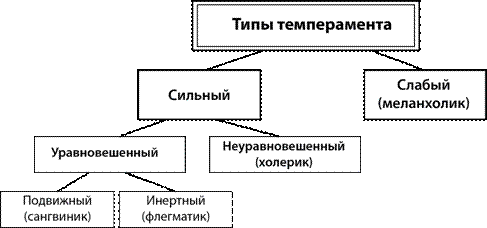 Рисунок 1.  Типы темперамента по учению И.П. Павлова Это сильный тип, подразделяющийся на уравновешенный и неуравновешенный (холерик); уравновешенный в свою очередь подразделяется на подвижный (сангвиник) и инертный (флегматик) и слабый (меланхолик). Согласно Павлову, именно те аспекты поведения, в которых проявляются свойства нервных клеток, составляют темперамент. Каждому отдельному типу свойственны свои характерные особенности.Холерик – это человек, для которого характерна повышенная эмоциональная резкость, быстрый темп и резкость в движениях. Повышенная возбудимость холерика при неблагоприятных условиях может стать основой вспыльчивости и даже агрессивности. Однако, при соответствующей мотивации холерик способен преодолевать значительные трудности, отдаваясь выполняемому делу с большой страстью. Для него характерна резкая смена настроений. Наибольшей результативности человек с таким темпераментом достигает в деятельности, требующей повышенной реактивности и значительного единовременного напряжения сил, например, копание земли, переноска тяжестей, рубка леса. Встречаются и руководители-холерики, так как они умеют быстро принимать управленческие решения, но они отличаются непродуманностью последствий и довольно часто отменяются ими же самими.Сангвиник отличается легкой приспособляемостью к изменяющимся условиям жизни, повышенной контактностью с окружающими людьми. Чувства сангвиника легко возникают и быстро сменяются, его стереотипы достаточно подвижны, условные рефлексы быстро закрепляются. Он не чувствует скованности в новой обстановке, способен к быстрому переключению внимания и деятельности. Эмоционально устойчив. Люди с сангвиническим темпераментом больше всего подходят для деятельности, требующей быстрых реакций, значительных усилий, распределения внимания. Такой деятельностью может быть руководство подразделением или фирмой.Флегматик – человек с сильно уравновешенной, но инертной нервной системой. Его реакции несколько замедленны. Настроение устойчиво, его трудно разговорить, развеселить. В сложных жизненных ситуациях флегматик остается достаточно спокойным и выдержанным человеком. Он не допускает импульсивных, порывистых движений, т.к. процессы торможения у него всегда уравновешивают процессы возбуждения. Флегматик обладает высокой работоспособностью, хорошо сопротивляется сильным раздражителям, но не способен быстро реагировать в неожиданных трудных ситуациях. Он предпочитает завершить одно дело и только потом браться за другое. Он постоянно сверяет свои действия с перспективой. Флегматик с трудом отказывается от выработанных навыков и стереотипов, не любит менять привычки, работу, друзей. Он трудно и медленно приспосабливается к новым условиям, долго колеблется перед принятием решения. Он достигает больших успехов в тех видах деятельности, которые требуют равномерного напряжения сил, усидчивости, устойчивости внимания и большого терпения. Большинство программистов – представители данного типа.Меланхолик – человек со слабой нервной системой, обладающий повышенной раздражительностью даже к слабым раздражителям, повышенной ранимостью, склонностью к глубоким переживаниям (иногда даже по незначительным поводам). Его чувства легко возникают, плохо сдерживаются, внешне отчетливо выражены. В стрессовых ситуациях (экзамен, опасность) результаты деятельности меланхолика могут ухудшаться по сравнению со спокойной привычной обстановкой. Повышенная чувствительность приводит к быстрому утомлению и падению работоспособности, ему требуется довольно продолжительный отдых. Любая мелочь может вызвать у него обиду или слезы. Обычно меланхолик старается скрыть, внешне не проявлять свои чувства, не рассказывать о своих переживаниях, хотя и склонен отдаваться им. Меланхолик часто грустен, подавлен, неуверен в себе, излишне тревожен. Обладая высокой чувствительностью нервной системы, меланхолики имеют ярко выраженные художественные и интеллектуальные способности и могут использовать их в процессе труда, создавая произведения искусства.Следовательно, осознание влияния своего темперамента на успешность в той или иной профессии может помочь выбрать вид трудовой деятельности или изменить существующий. Определение типа темперамента проводится путем применения теста Айзенка,составленного английским психологом немецкого происхождения Г.Ю. Айзенком (1916-1997). Данный тест предназначен для определения типа темперамента по сочетанию двух факторов – экстра или интроверсии и уравновешенности, которую он называл стабильностью. Айзенк получил четыре следующих сочетания:1.  Экстравертированный, нестабильный – холерик.2.  Экстравертированный, стабильный – сангвиник.3.  Интровертированный, нестабильный – меланхолик.4.  Интровертированный, стабильный – флегматик.На основании этой классификации можно определить степень экстравертированности и стабильности, а также тип темперамента любого человека.          Более наглядно это можно продемонстрировать на рисунке.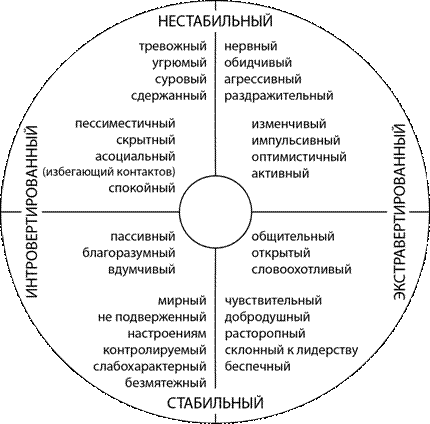 Рисунок 2. Распределение черт личностиПо сочетанию этих двух факторов определяется тип темперамента. Наряду с влиянием темперамента, тип личности, и выбор трудовой деятельности, во многом определяется чертами характера.          Одним из методов выявления типа личности является классификация немецкого психолога и психиатра К. Леонгарда (1904-1988). Она основана на оценке стиля общения человека с окружающими людьми и связана с понятием акцентуации характера.Акцентуация – это ярко выраженные, превалирующие черты характера индивида. В зависимости от того относится личность к сильному психотипу или к слабому, акцентуация соответственно может представлять, как положительные (сильные), так и отрицательные (слабые) стороны человеческого характера.Франсуа де Ларошфуко писал в своих «Максимах»: «Слабость характера – это единственный недостаток, который невозможно исправить». По указанной классификации выделяют следующие виды типов характера:· Гипертимный. Это люди, которые отличаются постоянно повышенным настроением. Они веселы, беззаботны, часто легкомысленны и склонны к увлечениям всякого рода. Это неисправимые оптимисты, все видящие в розовом свете. Они уверены в себе и своем успехе, а потому склонны к риску. Неудачи их не огорчают вовсе или неглубоко и недолго. Они общительны, легко завязывают знакомство, живо отзываются на все события, разносторонни, но в то же время обыкновенно поверхностны, неусидчивы, отвлекаемы. К постоянно повышенному настроению нередко примешивается раздражительность, приводящая к гневным вспышкам, как правило, непродолжительным, неглубоким и не производящим большого впечатления на окружающих. Они легко вскипают и быстро отходят. Это активные натуры. Они энергичны, деятельны, предприимчивы. Свои проекты они быстро и решительно приводят в исполнение.· Гипотимный. Такие люди также отзывчивы, живо и сильно реагируют на все, что происходит вокруг них, но тон настроения у них понижен. Они мало чувствуют радости жизни, видят все в мрачном свете, недовольны всем и прежде всего собой. Часто, объективно хорошо выполняя работу, бывают не удовлетворены ею. Охотно говорят о бесцельности существования, склонны к жалобам на свое здоровье, к ипохондрии.·  Дистимный, характеризуется низкой контактностью, немногословием, пессимизмом. Люди этого типа – домоседы, ведут замкнутый образ жизни, склонны к подчинению.· Циклоидный. Людям этого типа свойственны довольно частые перемены настроения. В период приподнятого настроения они бывают общительными, а в период подавленного – замкнутыми. В период душевного подъема они относятся к гипертимному типу характера, а в период спада к дистимному типу.· Возбудимый. Характеризуется низкой контактностью, угрюмостью, занудливостью. У людей этого типа замедленные вербальные и невербальные реакции. В спокойном состоянии они добросовестны, аккуратны, любят детей и животных. В состоянии эмоционального возбуждения они склонны к брани, конфликтам, плохо контролируют свое поведение, трудно уживаются в коллективе из-за низкой коммуникативности.· Застревающий. Человек умеренной общительности, склонный к нравоучениям, занудливости. Люди этого типа обидчивы, подозрительны, конфликтны, обладают повышенной чувствительностью к социальной несправедливости. Для них характерны стремление добиваться высоких показателей в любом деле, предъявлять повышенные требования к себе и к окружающим, дисциплинированность.· Педантичный. Выделяется чрезмерным формализмом в служебном рвении, брюзжанием, занудливостью на работе и в быту. Однако, в общении люди этого типа привлекают к себе ровным настроением, серьезностью, надежностью в делах, добросовестностью и аккуратностью.· Тревожный. Людям этого типа свойственны низкая контактность, неуверенность в себе, робость, пониженный фон настроения, нерешительность, долгое переживание неудач. Люди этого типа редко вступают в конфликты, стремясь в сложных ситуациях опереться на сильную личность. Притягательные свойства этих людей – дружелюбие, самокритичность, исполнительность.· Эмотивный. Существенная черта людей с таким типом характера – стремление общаться в кругу друзей, где их хорошо понимают. Они чрезвычайно чувствительны, обидчивы, хотя и носят обиды в себе, часто находятся в подавленном настроении, слезливы. Их привлекательные черты: доброта, сострадательность, исполнительность, умение искренно радоваться чужим успехам.· Демонстративный. Люди этого типа очень контактны, стремятся к лидерству, доминированию, жаждут власти, похвалы. Они самоуверенны, самолюбивы, легко приспосабливаются к людям, склонны к интригам, хвастовству, лицемерны, эгоистичны. Их положительные черты – артистизм, обходительность, неординарность мышления, умение увлечь других людей и повести их за собой.· Экзальтированный.  Ему свойственна высокая контактность, словоохотливость, влюбчивость, но в то же время такие люди могут быть конфликтными. Они альтруисты, внимательны к друзьям и близким, обладают яркими и искренними чувствами, хорошо развитым художественным вкусом. Отрицательные черты их характера – подверженность панике, отчаянию, сиюминутные настроения.· Экстравертированный. Такие люди отличаются открытостью для любой информации, готовностью выслушать и помочь любому. Обладают высокой степенью общительности, уступчивы, исполнительны. Им трудно дается организованность на работе и в быту. Отталкивающие черты – легкомыслие, необдуманность поступков, склонность к распространению слухов, сплетен.· Интровертированный. Люди этого типа характеризуются низкой контактностью, замкнутостью, оторванностью от реальности, склонностью к философствованию. Ориентированы на себя, на свой внутренний мир, свою оценку предмета или события, а не на объект как таковой. Они склонны к одиночеству, вступают в конфликты при попытках вмешаться в их личную жизнь, сдержанны, принципиальны, склонны к самоанализу, имеют твердые убеждения и жизненные принципы. Их поступки определяются в первую очередь своей внутренней установкой. Они чрезмерно упрямы в отстаивании своих взглядов, даже нереальных. (Экстравертированный и интровертированный типы личности относятся к типологии К. Юнга)Последние два типа личности, не определяются обстоятельствами жизни человека. Они врожденные.Существует и другая классификация акцентуированных личностей предложенная и разработанная крупным отечественным психиатром П.Б. Ганнушкиным (1875-1933) и продолженная немецким психиатром К.Леонгардом, применительно к трудовой деятельности. Здесь рассматриваются особенности их поведения в процессе труда.Эпилептоид. Ему свойственны высокий энергетизм, агрессивность, любовь к порядку, тщательность. Он чаще всего выбирает профессию, которая ему ближе – финансиста, офицера, юриста, т.к. в процессе этой работы, связанной с поддержанием порядка, развиваются все больше и сами черты его характера. Так в качестве финансиста, эпилептоид особенно ценен, так как в этой деятельности необходим учет и контроль, они требуют строгого порядка, тщательности и строгого соблюдения законности, т.е. всех тех качеств, которыми обладает эпилептоид. Если эти качества не находят достойного конструктивного применения, то эпилептоид может стать бюрократом. Ему свойственно подчиняться не духу, а букве закона и официальный документ для него заведомо важнее живого человека. В работе с деньгами такие люди не допускают растрат и не идут на риск. Эпилептоид не сделает головокружительной карьеры, а будет медленно, но верно продвигаться по служебной лестнице. В качестве начальника, управляющего людьми, он всегда будет требовательным и придирчивым, как к себе, так и к другим. Он умеет принимать быстрые решения, не затягивая время, но при наличии времени может и «обмозговать» все подробно. Ему присущ авторитарный стиль руководства, но при этом он подвержен влиянию того, как принято в обществе. Если принято демократично руководить, то ему нетрудно перестроиться в духе времени.Паранояльный. Ему свойственны высокий энергетизм, аггрессивность, целеустремленность. Если работа совпадает с основной целью такого типа, то он всегда в работе. Ему трудно бывает работать в коллективах, поэтому наиболее успешной для него является индивидуальная творческая работа. Творчество для него это не свободное самовыражение, а поиск ответа на какую-нибудь великую загадку или решение какой-либо крупной проблемы. Именно такие личности двигают прогресс всего человечества, способствуют развитию всего общества. В коллективном труде паранояльный тип – это генератор идей, которого нельзя ограничивать никакими рамками, кроме постановки самой цели исследования. Результаты работы нужно уметь принимать в том виде, в котором он их поставляет. Его нельзя заставлять оформлять отчеты или выдавать готовые обсчитанные результаты – это пустая трата времени. Для этого лучше использовать эпилептоида, который будет дорабатывать результаты паранояльного.Гипертим. Ему свойственны повышенное настроение, экстравертированность, высокий энергетизм. В связи с огромной активностью, общительностью и способностями гипертима ему самому и окружающим кажется, что он будет успешен в любом деле. В начале он может что-то организовать, предложить, начать, однако в процессе повседневной работы ему становится скучно и он переключается на другое, бросив предыдущее. Так как он всегда на виду его быстро продвигают по службе и выдвигают на руководящую работу. Гипертим часто художественно одарен, причем одновременно в разных областях – музыке, живописи, литературе. Его творческий процесс – это бессистемное выплескивание излишков своей энергии и таланта. Обычно он творит во всех областях понемножку, не достигая выдающихся успехов ни в одной из них.Истероид. Ему свойственны высокий энергетизм и демонстративность (стремление быть в центре внимания). Это талантливый, разносторонне одаренный человек, особенно в плане художественных способностей. Ему легко дается перевоплощение, он очень артистичен. Это не мыслительный, а художественный тип, он мыслит не абстрактно-логически, а образно, поэтому он высоко продуктивен в художественном творчестве – изобразительном искусстве и поэзии. Истероиду лучше всего работать самостоятельно, вне рамок коллектива, заниматься свободным творчеством, потому что в коллективе ему очень трудно ужиться, так как они очень конфликтны – демонстрируют свое превосходство, перебивают, ведут себя высокомерно.Шизоид. Ему свойственны малый энергетизм, интровертированность (замкнутость). Чаще всего шизоиды занимаются точными науками – математикой или теоретической физикой. Могут быть музыкантами, тяготеющими к классической музыке, композиторами, сочиняющими сложную, оригинальную музыку или музыку нового стиля, художниками-абстракционистами. Все это происходит при благоприятном стечении обстоятельств. Если же с детства шизоиды оставались непонятыми и его способностям не уделялось достаточного внимания, то чаще всего такой человек вырастет не понятым никем чудаком или неудачником, работающим на непрестижной работе (сторож) и читающим свои малопонятные книги. Но даже будучи профессиональным ученым или музыкантом, при невозможности вести свои исследования или свободно творить он может уйти в сторожа и там продолжать свою деятельность, потому что она главное для него, а не положение, занимаемое им в обществе. Именно шизоиды – творцы великих открытий.Психастеноид. Ему свойственны слабость, пониженный энергетизм, неувереннность. В работе он – хороший исполнитель, очень обязательный и аккуратный работник. Ему не трудно подчиняться, если указания начальства носят логичный и упорядоченный характер. Если же он оказывается в подчинении у руководителя, который все время меняет свои решения, мнения, распоряжения, то в такой обстановке психастеноид нервничает и, в конце концов, вынужден сменить ее. Ему приятна тихая, аккуратная и неторопливая работа поближе к дому (библиотекарь).Гипотим. Ему свойственны слабость, пониженное настроение, повышенная чувствительность, тревожность, мнительность. В работе чувствительному гипотиму не столь важно дело, сколь взаимоотношения на работе, особенно отношение начальства. Поэтому они могут быть очень хорошими, исполнительными и преданными секретарями, машинистками и т.п. Однако обычно гипотимы не довольны своей работой, где бы они не работали, в то же время они ничего не желают менять в своей жизни.Руководителям организаций или подразделений следует учитывать психологические рекомендации на предмет того, каким образом составлять трудовые коллективы. Большое значение здесь имеет характер работника и продолжительность времени работы.В случае кратковременной командировки, нужно подбирать людей, которые должны быть близкими по психотипу личностями. Например, два гипертима, или два истероида, или два гипотима. Работа таких людей будет продуктивнее, чем людей противоположных психотипов, главным образом потому, что люди одного типа примерно одинаково распоряжаются своим временем и близки по образу мыслей.В случае кратковременного выполнения творческой задачи, нужно создать коллектив, ориентированный на быстрое достижение конкретной цели. Для этого необходим паранояльный тип личности, который должен стать руководителем такого коллектива. Затем необходимы эпилептоиды или в крайнем случае психастеноиды, хотя они могут удлинить сроки работы. Можно включить гипертима для организации досуга и создания бодрого настроения, но при этом он может внести дух безалаберности. Гипотим, шизоид и истероид не соответствуют цели создания такого коллектива.В случае создания делегации или представительства, необходимо использовать истероида, так как он может произвести впечатление, но желательно дополнить его паранояльным, чтобы у слушающих осталось хорошее впечатление не только о представителе коллектива (истероиде), но и деле в целом и о его перспективах, которые блестяще может показать паранояльный тип. Ему лучше всего поручить и руководство делегацией.Для встречи делегации или комиссии, незаменим гипертим, который сразу найдет общий язык с прибывшими гостями, поймет, что они хотят увидеть, как провести время. Гипертим сможет вовремя объяснить и оправдать обнаруженные недостатки. Гипертима следует дополнить эпилептоидом или психастеноидом для подкрепления слов и доводов гипертима с цифрами в руках или на конкретных базах.Составляя коллективы на долгое время, нужно найти в них место для каждого психотипа – главное, чтобы это место соответствовало психологическим особенностям человека. Руководителем следует назначить человека со средневыраженными чертами паранояльности и истероидности или радикального гипертима. Его заместителем – человека с эпилептоидными чертами личности. Шизоиду не нужно давать официальных руководящих полномочий, но нужно занять в группе должное место поставщика идей. В коллективе необходимы добросовестные исполнители – психастеноиды и секретарши гипотимного склада характера – верные и исполнительные.          Созданный таким образом трудовой коллектив должен обладать высокими деловыми качествами и психологической устойчивостью.     Таким образом, проанализировав, влияние психологического типа личности на деятельность, можно сделать следующие выводы.1. Типы личности определяются, во-первых, темпераментом и характером индивида, во-вторых, его органическими особенностями, и, в то же время, нельзя рассматривать личность человека без учета существующих общественных отношений, существующего строя и социализации.2. Исследования И.П.Павлова показали, что свойства личности зависят от природной нейрофизиологической организации человека, но не определяются ею.3. Рассмотренные выше четыре типа темперамента обычно не бывают представлены в «чистом виде». Люди, как правило, обладают смешанными темпераментами, но у каждого конкретного индивида преобладает тот или иной вид темперамента.4. Темперамент выступает в качестве общей основы многих личностных характеристик человека и самого характера. Характер проявляется в поведении человека, в его отношении к миру и к себе, являясь сочетанием наиболее устойчивых, существенных особенностей личности. Люди одного темперамента могут быть добрыми и жестокими, ленивыми и трудолюбивыми, аккуратными и неряшливыми. Темперамент лишь задает динамику психического реагирования. Знание особенностей своего темперамента, учет их в организации своей жизнедеятельности способствуют развитию позитивных проявлений, вытекающих из свойств нервной системы человека.5. Рассмотренные типы акцентуаций характера проявляются непостоянно. При воспитании и самовоспитании они сглаживаются, гармонизируются, так как структура характера подвижна, динамична и изменяется на протяжении жизни человека. В связи с этим необходимо постоянно изучать условия воспитания личности, учитывать имеющиеся отклонения и своевременно проводить их психокоррекцию, поскольку человек может и должен совершенствовать свои характерологические особенности.6. Психологически совместимыми являются люди с разными типами темперамента, так как они не повторяют, а именно дополняют друг друга, что необходимо для длительного сотрудничества. Если в работе требуется быстрота, то за нее лучше взяться холерику или сангвинику, а если тщательность или терпение, то флегматику или меланхолику. В таком случае пара работников будет гораздо успешнее и устойчивее, чем люди с одинаковым темпераментом. При этом оба партнера должны понимать благоприятность противоположных сочетаний.7. В процессе управления трудовой деятельностью работников руководители организаций должны учитывать психологические особенности каждого индивида, тип его характера, темперамента и особенности поведения в процессе трудовой деятельности. Особое внимание, на наш взгляд, здесь следует уделять направленности той или иной личности на внешний или внутренний объект (т.е. экстра - и интроверсию). От этого во многом зависит функциональное разделение труда и успешное выполнение производственных задач. Руководителям следует время от времени изучать путем тестирования характерологические особенности своего персонала наряду с изучением их потребностей. Обладание знаний о своем персонале поможет руководителям правильно выстроить линию поведения в различных ситуациях производственной деятельности.6. Характер. Физиологическая основа характера.Характер – индивидуальное сочетание устойчивых психических особенностей человека, которые обусловливают типичный для данной личности способ поведения в определенных жизненных условиях и обстоятельствах.Физиологической основой характера является тип Н.С., а также системы временных связей, которые возникают под влиянием внешних воздействий.Характер человека многогранен и многообразен в своих проявлениях и вместе с тем он целостен.Целостность достигается стержневыми, наиболее устойчивыми, доминирующими по силе и активности чертами.В структуре характера выделяются несколько групп:группа: Черты, которые проявляются в деятельности – трудолюбие = лень, инициативность = пассивность, ответственность = безответственность, работоспособность и т.д.группа: Черты, которые проявляются по отношению к другим людям – эгоизм = альтруизм, жестокость = доброта, безразличие = чуткость, грубость = вежливость, лживость = правдивость.группа: Система отношений человека к самому себе, степень требовательности, критичности, скромности.группа: Характеризует отношение личности к вещам – аккуратность, бережливость, щедрость = скупость.В характере отражаются и волевые качества: готовность преодолевать препятствия, физическую и душевную боль, степень настойчивости и самостоятельности.Формирование характера начинается с детства, и на разных возрастных этапах происходит по-разному.То, каким будет характер, зависит от того микромира, с которым ребенок вступает во взаимодействие, зависит от условий воспитания, самовоспитания, преобладающих форм деятельности.Выполнить тест.ИнструкцияВам будет предложено несколько вопросов об особенностях вашего поведения в различных условиях и ситуациях. Это не испытание ума или способностей, поэтому нет ответов хороших или плохих. Мы заинтересованы в правдивых ответах. Содержание отдельных вопросов не анализируется, важен только итоговый результат. На вопросы следует отвечать поочередно, не возвращаясь к предыдущим ответам. Работайте быстро, не тратьте слишком много времени на обдумывание ответа – наиболее интересна ваша первая реакция. На вопрос можно ответить "да" или "нет". Выбранный вами ответ на каждый вопрос следует отметить в бланке для ответов. Не пропускайте какого-либо вопроса.Текст опросника (вариант А).1. Часто ли Вы испытываете тягу к новым впечатлениям, к тому чтобы отвлечься, испытать сильные ощущения?2. Часто ли вы чувствуете, что нуждаетесь в друзьях, которые могут вас понять, одобрить или посочувствовать?3. Считаете ли вы себя беззаботным человеком?4. Очень ли трудно вам отказываться от своих намерений?5. Обдумываете ли вы свои дела не спеша и предпочитаете подождать, прежде чем действовать?6. Всегда ли вы сдерживаете свои обещания, даже если вам это невыгодно?7. Часто ли у вас бывают спады и подъемы настроения?8. Быстро ли вы обычно действуете и говорите, не затрачиваете ли много времени на обдумывание?9. Возникало ли у вас когда-нибудь чувство, что вы несчастны, хотя никакой серьезной причины на это не было?10. Верно ли, что "на спор" вы способны решиться на все?11. Смущаетесь ли вы, когда хотите познакомиться с человеком противоположного пола, который вам симпатичен?12. Бывает ли когда-нибудь, что, разозлившись, вы выходите из себя?13. Часто ли действуете необдуманно, под влиянием момента?14. Часто ли вас беспокоят мысли о том, что вам не следовало чего-либо делать или говорить?15. Предпочитаете ли вы чтение книг встречам с людьми?16. Верно ли, что вас легко задеть?17. Любите ли вы часто бывать в компании?18. Бывают ли у вас такие мысли, которыми вам не хотелось делиться с другими людьми?19. Верно ли, что иногда вы настолько полны энергии, что все горит в руках, а иногда вы чувствуете сильную вялость?20. Стараетесь ли вы ограничить круг своих знакомств небольшим числом самых близких людей?21. Много ли вы мечтаете?22. Когда на вас кричат, отвечаете ли тем же?23. Считаете ли вы свои привычки хорошими?24. Часто ли у вас появляется чувство, что вы чем-то виноваты?25. Способны ли вы иногда дать волю своим чувств и беззаботно развлечься с веселой компанией?26. Можно ли сказать, что часто у вас нервы бывают натянуты до предела?27. Слывете ли вы за человека веселого и живого?28. После того, как дело сделано, часто ли вы мысленно возвращаетесь к нему и думаете, что могли бы сделать лучше?29. Чувствуете ли вы себя неспокойно, находясь в большой компании?30. Бывает ли, что вы передаете слухи?31. Бывает ли, что вам не спится из-за того, что в голову лезут разные мысли?32. Что вы предпочитаете, если хотите что-либо узнать: найти это в книге или спросить у друзей?33. Бывают ли у вас сильные сердцебиения?34.Нравится ли вам работа, требующая сосредоточения?35. Бывают ли у вас приступы дрожи?36. Всегда ли вы говорите только правду?37. Бывает ли вам неприятно находиться в компании, где все подшучивают друг над другом?38. Раздражительны ли вы?39. Нравится ли вам работа, требующая быстрого действия?40. Верно ли, что вам часто не дают покоя мысли о разных неприятностях и "ужасах", которые могли бы произойти, хотя все кончилось благополучно?41. Верно ли, что вы неторопливы в движениях и несколько медлительны?42. Опаздывали ли вы когда-нибудь на работу или встречу с кем-то?43. Часто ли вам снятся кошмары?44. Верно ли что вы так любите поговорить, что не упускаете любого удобного случая побеседовать с новым человеком?45. Беспокоят ли вас какие-либо боли?46. Огорчились бы вы, если бы не смогли долго видеться с друзьями?47. Можете ли вы назвать себя нервным человеком?48. Есть ли среди ваших знакомых такие, которые вам явно не нравятся?49. Могли бы вы сказать, что вы уверенный в себе человек?50. Легко ли вас задевает критика ваших недостатков, или вашей работы?51. Трудно ли вам получить настоящее удовольствие от мероприятий, в которых участвует много народу?52. Беспокоит ли вас чувство, что вы чем-то хуже других?53. Сумели бы вы внести оживление в скучную компанию?54. Бывает ли, что вы говорите о вещах, в которых совсем не разбираетесь?55. Беспокоитесь ли вы о своем здоровье?56. Любите ли вы подшутить над другими?57. Страдаете ли вы бессонницей?Вариант В отличается от варианта А только тестом методики. Инструкция, ключ, обработка данных варианта В такие же, как для варианта А.Из этих 57 вопросов 9 представляют шкалу надежности (лжи). 3 из них положительные (ДА), 6 – отрицательные (НЕТ). Например, шестой вопрос – испытуемый отвечает «ДА» (всегда исполняю), такой ответ, безусловно, не соответствует действительности, т. к. нет человека, который всегда бы исполнял невыгодное для него обещание.Ненадежный ответ на 5 вопросов из 9 (более 50%) в шкале надежности означает, что остальные ответы ненадежны, поэтому проведенный опыт непригоден.Для заполнения опросника испытуемому дается 10 минут, время по секундомеру. Время можно продлить, но это обстоятельство должно быть принято во внимание при оценке.На заполнение опросника много времени затрачивают сдержанные, внутренне конфликтные субъекты, налаживающие контакт с внешним миром не непосредственно, естественным ритмом, а на основе акта напряженной объективации.              Ключ:ЭКСТРАВЕРСИЯ:"ДА" на №№ 1, 3, 8, 10, 13, 17, 22, 25, 27, 39, 44, 46, 49, 53,"НЕТ" – №№ 5, 15, 20, 29, 32, 34, 37, 41, 51. (Ответ "ДА" на вопросы этой нумерации - показатель интроверсии.)НЕЙРОТИ3М:"ДА" – №№ 2, 4, 7, 9, 11, 14, 16, 19, 21, 23, 26, 28, 31, 33, 35, 38, 40, 43, 45, 47, 50, 52, 55, 57.ШКАЛА ЛОЖНЫХ ОТВЕТОВ:"ДА" – №№ 6, 24, 36;"НЕТ" – №№ 12, 18, 30, 42, 48, 54.   Экстраверсия — интроверсия:больше 19 — яркий экстраверт,больше 15 — экстраверт,больше 12 — склонность к экстраверсии,12 — среднее значение,меньше 12 — склонность к интроверсии,меньше 9 — интроверт,меньше 5 — глубокий интроверт.Нейротизм:больше 19 — очень высокий уровень нейротизма, больше 13 — высокий уровень нейротизма,9 — 13 — среднее значение,меньше 9 — низкий уровень нейротизма.   Ложь: больше 4 — неискренность в ответах, свидетельствующая также о некоторой демонстративности поведения и ориентированности испытуемого на социальное одобрение, меньше 4 — норма.Описание шкал Экстраверсия — интроверсия Характеризуя типичного экстраверта, автор отмечает его общительность и обращенность индивида вовне, широкий круг знакомств, необходимость в контактах. Он действует под влиянием момента, ипульсивен, вспыльчив, беззаботен, оптимистичен, добродушен, весел. Предпочитает движение и действие, имеет тенденцию к агрессивности. Чувства и эмоции не имеют строгого контроля, склонен к рискованным поступкам. На него не всегда можно положиться. Типичный интроверт — это спокойный, застенчивый, интроективный человек, склонный к самоанализу. Сдержан и отдален от всех, кроме близких друзей. Планирует и обдумывает свои действия заранее, не доверяет внезапным побуждениям серьезно относится к принятию решений, любит во всем порядок. Контролирует свои чувства, его нелегко вывести из себя. Обладает пессимистичностью, высоко ценит нравственные нормы. Нейротизм Характеризует эмоциональную устойчивость или неустойчивость (эмоциональная стабильность или нестабильность). Нейротизм, по некоторым данным, связан с показателями лабильности нервной системы. Эмоциональная устойчивость — черта, выражающая сохранение организованного поведения, ситуативной целенаправленности в обычных и стрессовых ситуациях. Характеризуется зрелостью, отличной адаптацией, отсутствием большой напряженности, беспокойства, а также склонностью к лидерству, общительности. Нейротизм выражается в чрезвычайной нервности, неустойчивости, плохой адаптации, склонности к быстрой смене настроений (лабильности), чувстве виновности и беспокойства, озабоченности, депрессивных реакциях, рассеянности внимания, неустойчивости в стрессовых ситуациях. Нейротизму соответствует эмоциональность, импульсивность; неровность в контактах с людьми, изменчивость интересов, неуверенность в себе, выраженная чувствительность, впечатлительность, склонность к раздражительности. Нейротическая личность характеризуется неадекватно сильными реакциями по отношению к вызывающим их стимулам. У лиц с высокими показателями по шкале нейротизма в неблагоприятных стрессовых ситуациях может развиться невроз. Круг Айзенка.Пояснение к рисунку «круг Айзенка»: Сангвиник = стабильный + экстравертированныйФлегматик = стабильный + интровертированныйМеланхолик = нестабильный + интровертированныйХолерик = нестабильный + экстравертированныйПредставление результатов по шкалам экстраверсии и нейротизма осуществляется при помощи системы координат.Интерпретация полученных результатов проводится на основе психологических характеристик личности, соответствующих тому или иному квадрату координатной модели с учетом степени выраженности индивидуально-психологических свойств и степени достоверности полученных данных. Привлекая данные из физиологии высшей нервной деятельности, Айзенк высказывает гипотезу о том, что сильный и слабый типы, по Павлову, очень близки к экстравертированному и интровертированному типам личности. Природа интроверсии и экстраверсии усматривается во врожденных свойствах центральной нервной системы, которые обеспечивают уравновешенность процессов возбуждения и торможения. Таким образом, используя данные обследования по шкалам экстраверсии, интроверсии и нейротизма, можно вывести показатели темперамента личности по классификации Павлова, который описал четыре классических типа: сангвиник (по основным свойствам центральной нервной системы характеризуется как сильный, уравновешенный, подвижный), холерик (сильный, неуравновешенный, подвижный), флегматик (сильный, уравновешенный, инертный), меланхолик (слабый, неуравновешенный, инертный).«Чистый» сангвиник (высокая экстраверсия и низкий нейротизм) быстро приспосабливается к новым условиям, быстро сходится с людьми, общителен. Чувства легко возникают и сменяются, эмоциональные переживания, как правило, неглубоки. Мимика богатая, подвижная, выразительная. Несколько непоседлив, нуждается в новых впечатлениях, недостаточно регулирует свои импульсы, не умеет строго придерживаться выработанного распорядка, жизни, системы в работе. В связи с этим не может успешно выполнять дело, требующее равной затраты сил, длительного и методичного напряжения, усидчивости, устойчивости внимания, терпения. При отсутствии серьезных целей, глубоких мыслей, творческой деятельности вырабатываются поверхностность и непостоянство.Холерик (высокая экстраверсия и высокий нейротизм) отличается повышенной возбудимостью, действия прерывисты. Ему свойственны резкость и стремительность движений, сила, импульсивность, яркая выраженность эмоциональных переживаний. Вследствие неуравновешенности, увлекшись делом, склонен действовать изо всех сил, истощаться больше, чем следует. Имея общественные интересы, темперамент проявляет в инициативности, энергичности, принципиальности. При отсутствии духовной жизни холерический темперамент часто проявляется в раздражительности, эффективности, несдержанности, вспыльчивости, неспособности к самоконтролю при эмоциональных обстоятельствах.Флегматик (высокая интровесия и высокий нейротизм) характеризуется сравнительно низким уровнем активности поведения, новые формы которого вырабатываются медленно, но являются стойкими. Обладает медлительностью и спокойствием в действиях, мимике и речи, ровностью, постоянством, глубиной чувств и настроений. Настойчивый и упорный «труженик жизни», он редко выходит из себя, не склонен к аффектам, рассчитав свои силы, доводит дело до конца, ровен в отношениях, в меру общителен, не любит попусту болтать. Экономит силы, попусту их не тратит. В зависимости от условий в одних случаях флегматик может характеризоваться «положительными» чертами — выдержкой, глубиной мыслей, постоянством, основательностью и т. д., в других — вялостью, безучастностью к окружающему, ленью и безволием, бедностью и слабостью эмоций, склонностью к выполнению одних лишь привычных действий.Меланхолик (высокая интроверсия и высокий нейротизм). У него реакция часто не соответствует силе раздражителя, присутствует глубина и устойчивость чувств при слабом их выражении. Ему трудно долго на чем-то сосредоточиться. Сильные воздействия часто вызывают у меланхолика продолжительную тормозную реакцию (опускаются руки). Ему свойственны сдержанность и приглушенность моторики и речи, застенчивость, робость, нерешительность. В нормальных условиях меланхолик — человек глубокий, содержательный, может быть хорошим тружеником, успешно справляться с жизненными задачами. При неблагоприятных условиях может превратиться в замкнутого, боязливого, тревожного, ранимого человека, склонного к тяжелым внутренним переживаниям таких жизненных обстоятельств, которые вовсе этого не заслуживают.Задание: изучить лекцию, сделать конспект в тетради. Выполнить тест на определение типа темперамента. Выполненные задания прислать на эл.почту: skopinamar@yandex.ru